سيرة علمية مختصرة  الاسم :أ.د.طه  حميد حسن العنبكي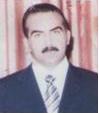 تاريخ ومكان الولادة : 1965  ديالى/العراق مكان العمل:كلية العلوم السياسية/الجامعة المستنصريةالبريد الالكتروني:	taha_aun2004@yahoo.comالسيرة العلمية:حاصل على شهادة البكلوريوس من كلية العلوم السياسية من جامعة بغداد للعام 1985/1986،وحاصل على شهادة الماجستير من الكلية ذاتها في العام الدراسي 1991/1992،وحاصل على شهادة الدكتوراه من المعهد العالي للدراسات السياسية والدولية/الجامعة المستنصرية للعام 2003/2004.تم تعييني في جامعة بغداد كعضو هيئة تدريسية في 28 – 7 – 1993، وعملت في مركز الدراسات الدولية ،التابع للجامعة المذكورة، وحالياً أحد أعضاء الهيئة التدريسية في كلية العلوم السياسية / الجامعة المستنصرية وذلك منذ 31/8/2008.مارست مهنة التدريس – لمواد عدة في مقدمتها القانون الدستوري والنظم السياسية وتحليل السياسة العامة وأصول البحث العلمي وبناء قدرات النظم السياسية والنظم الانتخابية في مرحلتي البكالوريوس والماجستير وفي جامعات عراقية عدة حكومية وأهلية.حصلت على لقب الأستاذ المساعد الأول على العراق في مجال تخصص العلوم السياسية للعام الدراسي 2009/2010.حصلت على لقب الأستاذية بموجب الأمر الجامعي الصادر من الجامعة المستنصرية المرقم(مج/21/1154) في 2/4/2013.صدرت لي الطبعة الأولى من كتابي الموسوم:(العراق بين اللامركزية الإدارية والفدرالية) من مركز الإمارات للدراسات والبحوث الاستراتيجية سنة 2010 وصدرت الطبعة الثانية عام 2014 ،كما صدر لي كتاب آخر بعنوان:(النظم السياسية والدستورية المعاصرة) عن مركز حمورآبي –طبعة بيروت- وتم إقراره ككتاب منهجي في المرحلة الأولى عام 2013 ، وصدرت عدة طبعات منقحة آخرها صدرت عن دار السنهوري (بيروت) سنة 2019، وصدر لي كتاب ثالث(مشترك) بعنوان:(أصول البحث العلمي) في بيروت،2015، وصدرت الطبعة الثانية في القاهرة سنة 2023، وصدر كتاب (حقوق الإنسان) (مشترك) عن دار السنهوري(بيروت) عام 2022، وصدر كتاب (المفاتيح الأساسية في العلوم السياسية) عن دار المسلة(بغداد) سنة 2023 فضلاً على عدد من الكتب المشتركة، وبلغ عديد الأبحاث في مجال التخصص أكثر من (70) بحثاً منشورة ومقبولة للنشر في مجلات علمية مرموقة(محلياً وعربياً).حصلت على كتاب شكر من السيد رئيس الجمهورية(برهم صالح) عام 2020، تثميناً لجهودنا في لجنة صياغة مشروع قانون الانتخابات رقم 9 لعام 2020. شاركت في أكثر من 80 مؤتمراً علمياً(عربياً ومحلياً)،كما حصلت على أكثر من 45 كتاب شكر وشهادة تقديرية من وزراء ورؤساء جامعات وعمداء كليات عراقيين. صدرت له العديد من المقالات والأوراق البحثية وعروض لكتب وأطروحات نشرت في المجلات العلمية العراقية الأسبوعية والشهرية والفصلية في مجالات النظم السياسية والدراسات الدولية والاستراتيجية والملفات الساخنة . حصلت على جائزة يوم العلم لسنة 2014 عن ثاني أفضل كتاب في العلوم الإنسانية.حصلت على جائزة الجامعة المستنصرية للعام 2017-2018.رئيس لجنة خبراء العلوم السياسية سابقاً.رئيس مجلس تحسين جودة العلوم السياسية في عموم العراق سابقاً.عضو لجنة تحديث وتطوير المناهج للنظم السياسية ضمن الفريق الذي ساهم في إصدار مشروع تحديث وتطوير المناهج للعلوم السياسية الصادر عن عام 2017.عضو لجنة تأليف منهج حقوق الإنسان والديمقراطية الوزارية.